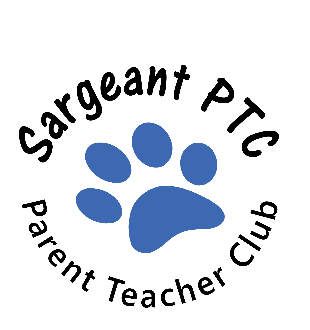 2019 - 2020 PTC Meeting Schedule Location: Staff Break RoomPTC meetings are held on the 1st Tuesday of the month from 6:30pm - 7:30pm. This school year we have a couple of exceptions. Our August meeting is on the 2nd Tuesday of the month and our November and April meetings shifted to Wednesday to accommodate parents that cannot otherwise make Tuesday meetings. August 13 (2nd Tues)September 3October 1November 13 (2nd Wed)December 3  January 7February 4 March 3April 15 (3rd Wed)May 5***PTC Committees may hold planning meetings for events and programs. To get involved contact sargeantptc@gmail.com and/or attend one of our PTC meetings to connect with our Committee Chairs and other interested parents. 